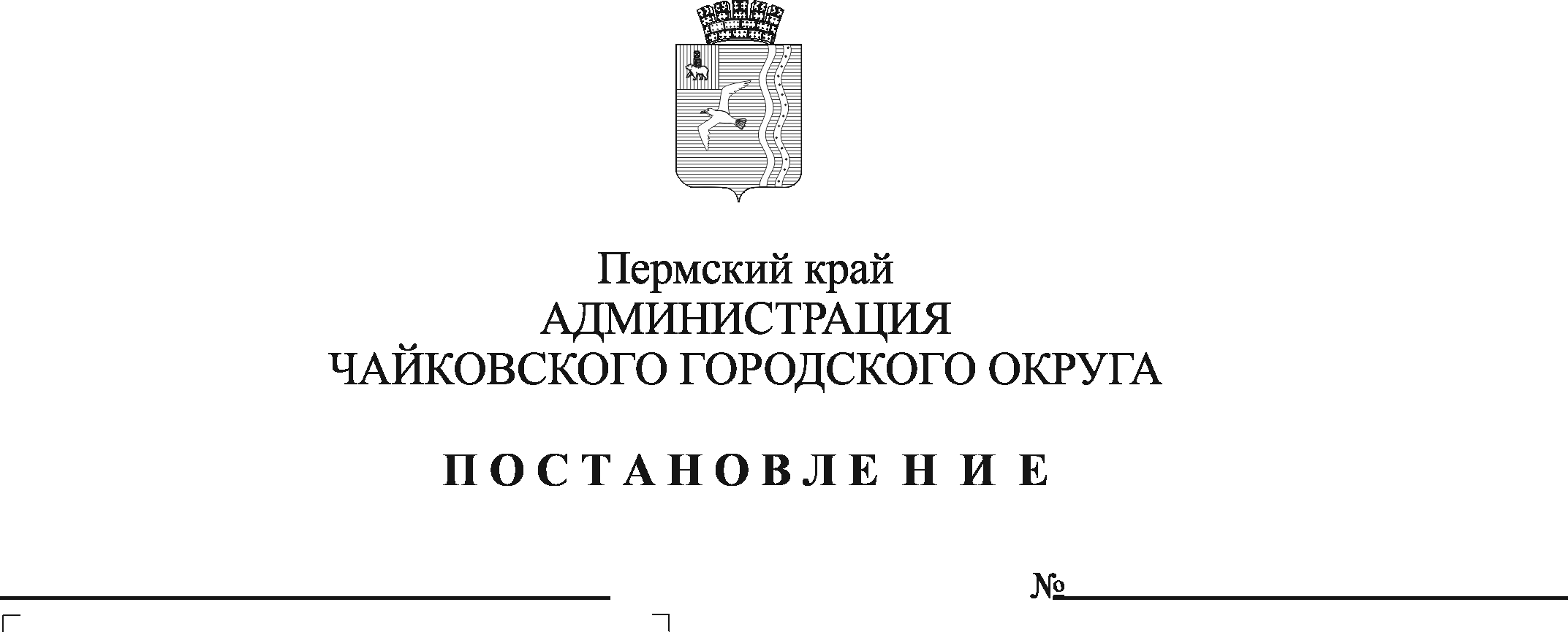 В соответствии с Федеральным законом от 6 октября 2003 г. № 131-ФЗ «Об общих принципах организации местного самоуправления в Российской Федерации», Уставом Чайковского городского округа                          ПОСТАНОВЛЯЮ:Внести в пункт 4.6 Положения об организации выездной торговли на территории Чайковского городского округа, утвержденного постановлением администрации Чайковского городского округа от 25 декабря 2019 г. № 2008 (в редакции постановления администрации Чайковского городского округа от 02.12.2020 г. № 1166) следующие изменения: абзацы второй, третий признать утратившими силу.2. Опубликовать постановление в муниципальной газете «Огни Камы» и разместить на официальном сайте администрации Чайковского городского округа.3. Постановление вступает в силу после его официального опубликования.Глава городского округа –глава администрацииЧайковского городского округа                                                   Ю.Г. Востриков